Name: __________________________________________________________  				Period: _______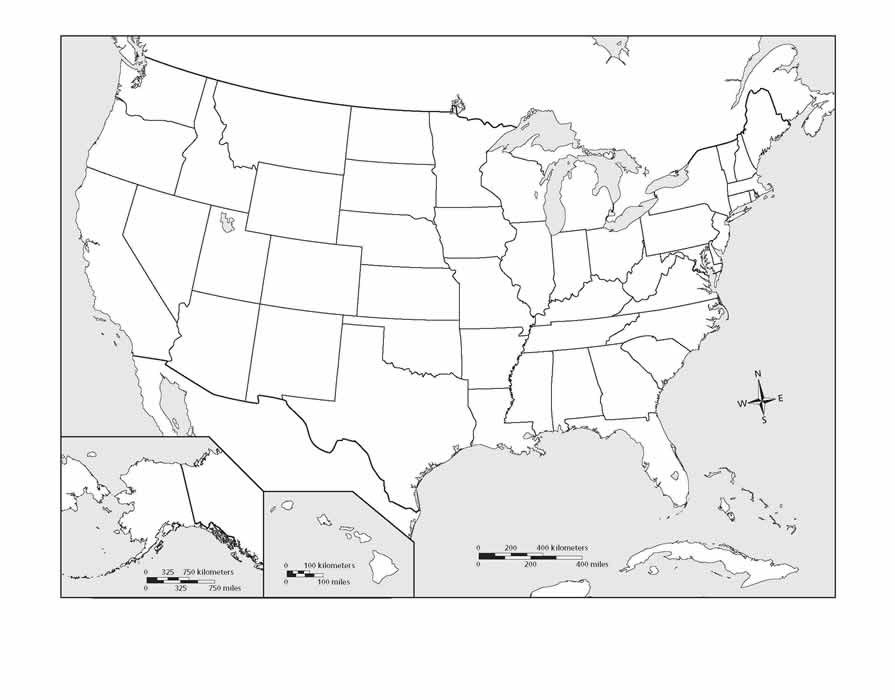 Identify and label the features at the left of the page.  Don’t forget to create a legend and compass for your map!Name: _____________________________________________________________  						Period: _______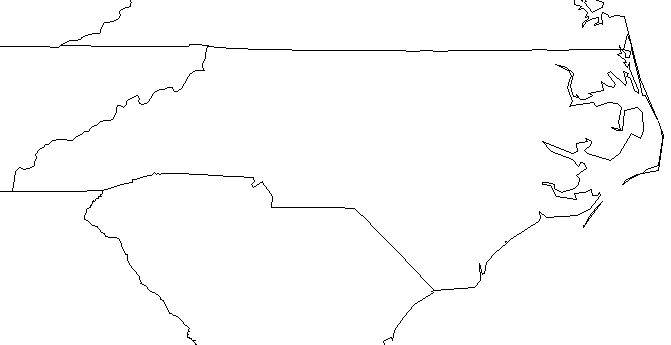 Use the maps in the back of the North Carolina textbook to identify and label the features at the left side of the page. Be sure to include a legend and compass for your map.North Carolina